 DETAILS of EVENT & APPEAL for SPONSORSHIP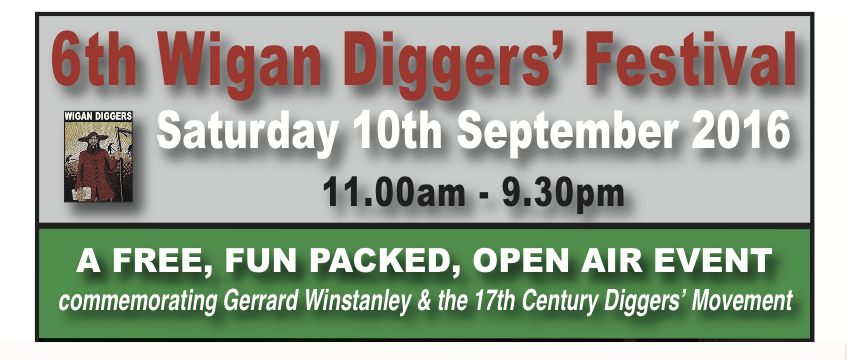 To all Socialist, Trades Union, Labour, Co-operative & other supportive organisationsDear Brothers, & SistersThis year, the Wigan Diggers’ Festival Committee are proud to host our 6th annual FREE festival on Saturday 10th September at the Wiend in Wigan town centre.  The event continues to grow from strength to strength, thanks to our brilliant team of volunteers who work hard all year round to ensure the festival takes place.This year with costs again rising for insurance, portaloos, stage hire and security, as well as associated with cleaning the site after the event, to name but a few, we are appealing to you once again for financial support to help offset these costs. Please help us to continue to promote Winstanley’s vision of the Earth as a common treasury for all, and of a global society based on peace, love and mutual solidarity! We appreciate your support whether it be a financial donation, by booking a stall (booking form attached) in the shape of an idea, as a volunteer, by encouraging your members to attend, or by just simply turning up yourself on the day.Please send cheques made payable to:Wigan Diggers’Festival, 39 Spa Road, Atherton, Manchester, M46 9NR If you have any questions or require further information then please contact the appeal co-ordinator, contact details belowHope to see you all there on the 10th September. The 340th Anniversary of the death of Gerrard Winstanley.Yours in solidarity, For and on behalf of the Wigan Diggers’ Festival CommitteeJanet Phillips: Appeal Co-ordinator 07539 087134 wigandiggers@gmail.comRemittance Advice SlipPlease complete and enclose this slip with your cheque(s) for payment to:Wigan Diggers Festival  c/o 39 Spa Road, Atherton, Manchester M46 9NR.A receipt will be send to the address provided.		Guideline Sponsorship		Individuals (£10)		Small Community Organisations/TU Branches (£25-£50)		Larger Community/TU Branches/Trades Councils (£50-£250)		Regional Organisations (£250-£500)		National Organisations (£500-£1,000)		MAIN SPONSOR: (£2,000)Contact Name: Name of Organisation: Contact Address details:Telephone:Email:Cheque amount:£Payment for:(ie stall / sponsorship / donation)